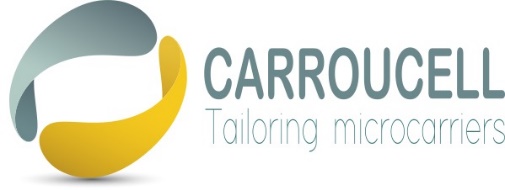 Communiqué de presseCarroucell lève 1,5 million d'euros pour introduire des microporteurs révolutionnaires et des processus personnalisables sur le marché de la thérapie cellulaire et génique.Le financement consiste en un financement de série A de Novalis Biotech et du Crédit Agricole des Savoie, ainsi que le soutien de Bpifrance.Grenoble, France, le 7 septembre 2022 -- Carroucell, le fournisseur de microcarriers pour la culture cellulaire en bioréacteur, annonce aujourd'hui avoir levé un total de 1,5 million d'euros. Ce financement comprend la clôture d'un financement de série A, mené par le fonds Novalis Biotech Accélération et avec la participation du Crédit Agricole des Savoie (CADS), ainsi que le soutien de Bpifrance. Le financement sera utilisé pour accélérer la croissance de l'entreprise par l'industrialisation de la plateforme technologique de la société et la mise en place de processus de production de masse aux normes GMP.  Carroucell a développé une plateforme technologique disruptive qui offre des microporteurs uniques de forme plate avec une composition de verre xenofree pour la culture de cellules dans des bioréacteurs. Contrairement aux technologies existantes, la combinaison de ces nouveaux micro-porteurs associée à la flexibilité du processus de production permet une mise à l'échelle plus rapide et plus optimisée des phases cliniques. Ce processus plus rentable pourrait permettre aux clients de bénéficier d'un délai et d'une voie d'accès au marché plus rapides."Pour la première fois, la personnalisation des microcarriers et un service plus orienté vers le client sont disponibles pour le développement des nouvelles applications sur le marché de la culture cellulaire et de la bioproduction. La performance de la bioproduction pose de nombreux défis. Nous pensons que notre technologie unique de microcarriers et notre capacité à répondre aux besoins spécifiques des clients permettront de surmonter la plupart des défis et de stimuler une révolution dans le secteur à l'avenir", a déclaré Tarek Fathallah, fondateur et président de Carroucell. "Carroucell crée une nouvelle norme dans la bioproduction, ce qui pourrait contribuer à faciliter l'accès des patients à de nombreuses autres innovations en matière de thérapie cellulaire et génique à l'avenir", a déclaré Jan Van den Berghe, cofondateur et directeur général de Novalis Biotech, qui a également été nommé au conseil d'administration. "Lorsque les clients adoptent la plateforme technologique de Carroucell, ils sont en mesure d'optimiser le rendement et la qualité de la culture cellulaire, ce qui résout le problème de faible rendement dans la bioproduction que nous constatons aujourd'hui." "L'environnement complexe de la culture cellulaire dans les bioréacteurs et le nombre croissant de nouvelles applications nécessitent une approche innovante pour garantir l'équilibre du système. Le microcarrier de Carroucell joue le rôle de régulateur de ce système en assurant son optimisation", a déclaré Takis Breyiannis, PDG de Carroucell. À propos de Novalis BiotechNovalis Biotech (Gand, Belgique) est une société de capital-risque qui investit dans les technologies qui révolutionnent les soins de santé. La compétence principale de la société réside dans la numérisation des sciences de la vie, avec un accent particulier sur la bioinformatique, la génomique et le diagnostic. Novalis croit fermement à l'application d'une technologie habilitante innovante pour faire progresser la prévention, le diagnostic ou le traitement d'une maladie. Pour plus d'informations, veuillez consulter le site www.noval.is.À propos de CarroucellCarroucell bouleverse le secteur de la bioproduction grâce à sa solution brevetée et innovante de microporteurs et de procédés flexibles pour les clients. Les microporteurs sont basés sur une innovation majeure dans le domaine du processus sol-gel, qui permet la production de microstructures bioactives impossibles à réaliser avec les technologies existantes. Dans le bioréacteur, les cellules peuvent s'accrocher et se multiplier en "3D" et permet de cultiver une grande quantité de cellules dans un volume restreint. Carroucell a un partenariat avec l'Etablissement Français du Sang (EFS), qui a permis de valider ses microporteurs et de faciliter les premières commandes commerciales. Carroucell a été incubée par Linksium et fondée en 2016 par Tarek Fathallah. Linksium a été un acteur clé dans tous les moments importants de l'évolution de Carroucell. Sa participation à la levée de fonds a été à la fois active et cruciale. Pour plus d'informations, consultez le site www.carroucell.com. ContactsCarroucell Halsin PartnersTakis Breyiannis, PDG Mike Sinclairtbreyiannis@carroucell.com msinclair@halsin.com Traduit avec www.DeepL.com/Translator (version gratuite)Press ReleaseCarroucell Raises €1.5 Million to Introduce Breakthrough Microcarriers and Customizable Processes to Cell and Gene Therapy MarketFunding Consist of Series A Financing from Novalis Biotech and Crédit Agricole des Savoie, as well as support from BpifranceGrenoble, France, September 7, 2022 -- Carroucell, the microcarrier supplier for cell culture in bioreactor, announced today that it has raised a total of €1.5 million. The funding includes the closing of a Series A financing, led by the Novalis Biotech Acceleration fund and with participation of Crédit Agricole des Savoie (CADS), as well as support from Bpifrance. The funding will be used to accelerate corporate growth through industrialization of the company’s platform technology and ramping up of mass production processes to GMP standards.  Carroucell has developed a disruptive technological platform that offers unique flat shape microcarriers with a glass xenofree composition for cell culture in bioreactors. Unlike existing technologies, the combination of these novel microcarriers combined with the flexibility of the production process enables a faster, more optimized scale-up of the clinical phases. This more cost-effective process could provide customers with a more accelerated time and pathway to market.“For the first time, microcarrier customization and a more customer-oriented service are available for the development of the new applications into the cell culture and bioproduction market. There are many challenges with biomanufacturing performance. We believe our unique microcarrier technology and ability to address customer specific needs will overcome most challenges and stimulate a revolution in the sector moving forward,” said Tarek Fathallah, Founder and President of Carroucell. “Carroucell is creating a new standard in biomanufacturing, which could help to facilitate patient access to many more innovations in cell and gene therapy in the future,” said Jan Van den Berghe, co-founder and managing director of Novalis Biotech, who has also been appointed to the board of directors. “When customers adopt Carroucell's technology platform, they are able to optimize the yield and the quality of the cell culture, solving the low-performance problem in bioproduction we see today.” “The complex environment of cell culture in bioreactors and the increasing number of new applications requires an innovative approach to guarantee the balance of the system. Carroucell’s microcarrier plays the role of regulator of this system by ensuring its optimization,” said Takis Breyiannis, CEO of Carroucell. About Novalis BiotechNovalis Biotech (Ghent, Belgium) is an early-stage venture capital investor in technologies that revolutionize healthcare. The company’s core competence lies in digitalization in the life sciences with a focus on bioinformatics, genomics and diagnostics. Novalis strongly believes in applying innovative enabling technology to advance the prevention, diagnosis, or treatment of a disease. For more information, please visit www.noval.is.About CarroucellCarroucell is disrupting the biomanufacturing sector with its patented, innovative microcarrier and flexible process solution for customers. The microcarriers are based on a major innovation in the field of sol-gel process, which allows the production of bioactive microstructures not achievable by existing technologies. In the bioreactor, cells can cling and multiply in "3D" and allows cultivation of a large quantity of cells in a restricted volume. Carroucell has a partnership with Etablissement Français du Sang (EFS), which enabled the validation of its microcarriers and facilitated first commercial orders. Carroucell was incubated by Linksium and founded in 2016 by Tarek Fathallah. Linksium has been a key player in all the important moments of Carroucell's evolution. Its participation in the fund raising was both active and crucial. For more information, visit www.carroucell.com. ContactsCarroucellHalsin PartnersTakis Breyiannis, CEOMike Sinclairtbreyiannis@carroucell.com msinclair@halsin.com 